Naam:Docent: Titel van de proef: Datum: InleidingTuinkers (Lepidium sativum) is een plant die behoort tot de bedektzadigen en komt uit Noord-Afrika. Een plant van één jaar kan 40cm hoog worden. Tuinkers heeft een bittere smaak. Je hebt drie soorten tuinkers: normale-, breedbladige- en gekrulde tuinkers. Er  zijn meer soorten maar die zijn gekweekt.OnderzoeksvraagOntkiemen tuinkerszaadjes beter bij 7ºC of 25ºC?HypotheseDe verwachting is dat de tuinkerszaadjes het beste ontkiemen bij 25ºC omdat er dan sprake is van een tropische temperatuur.Benodigdheden:2 petrischaaltjes2 filter papiertjes20 tuinkerszaadjes10 ml waterKoelkast 7ºCStoof 25ºCWerkwijzeWaarneming en verwerking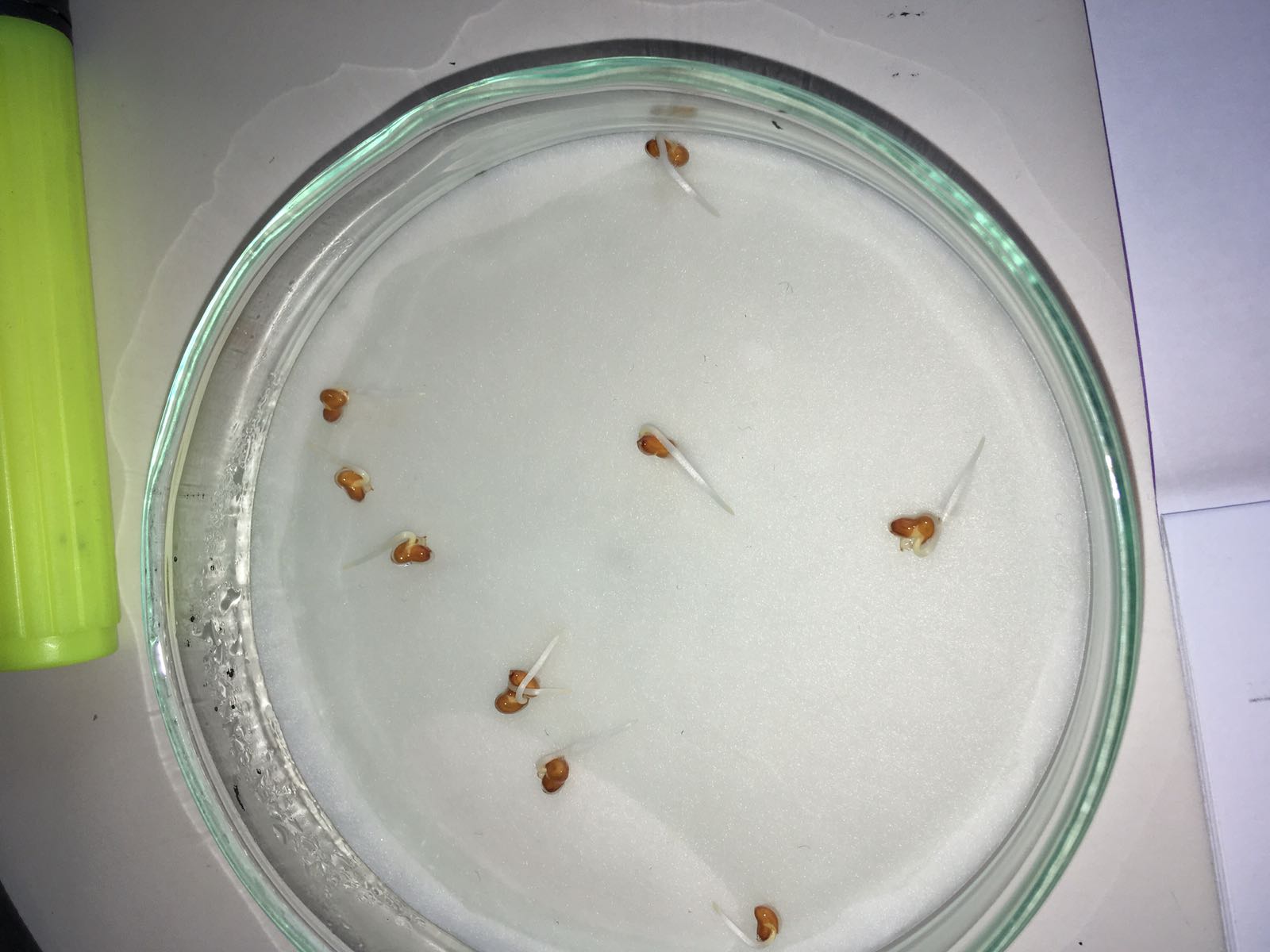 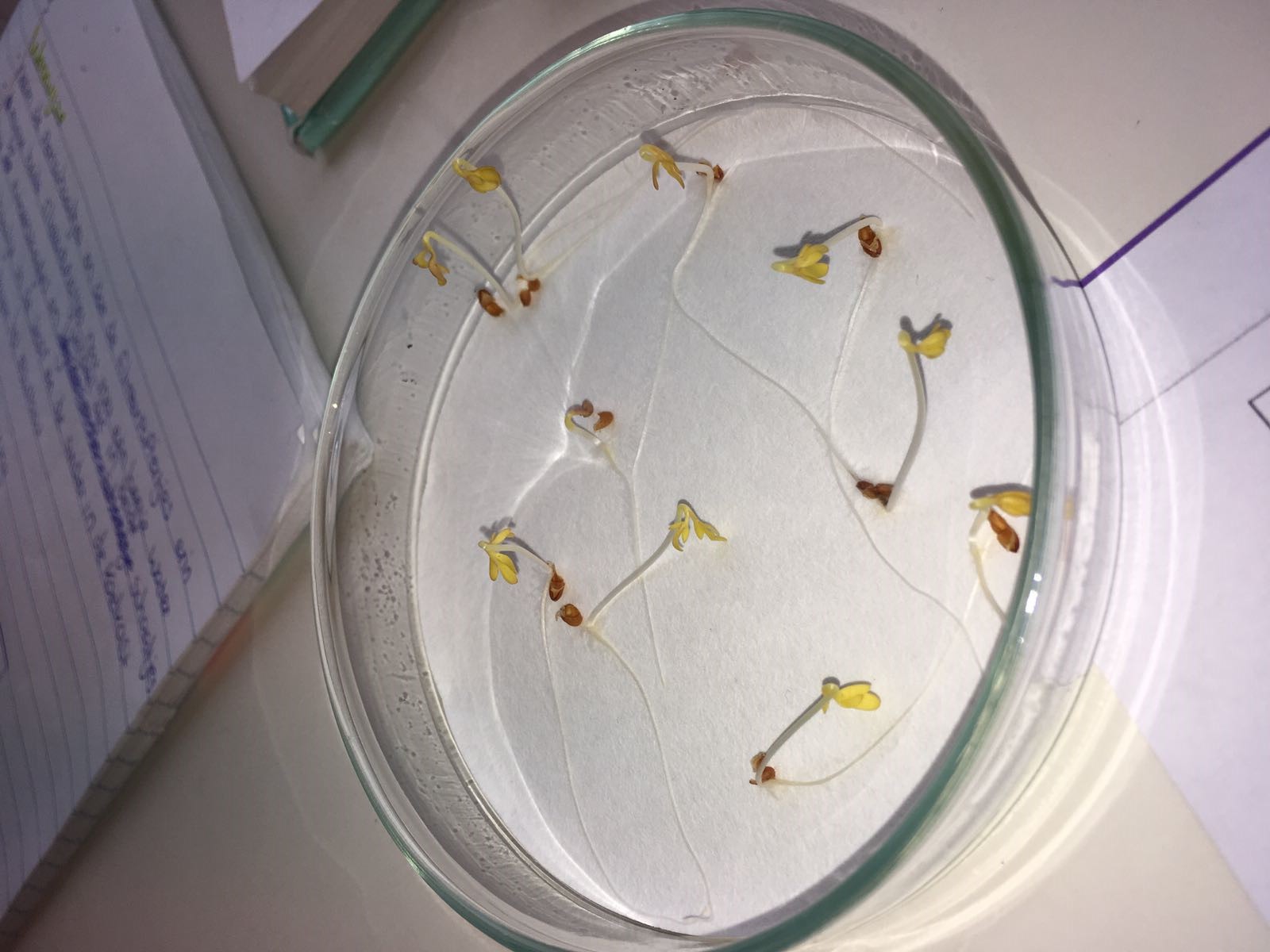 25ºC                                                                       7ºCDe kiemplantjes in de stoof zijn gemiddeld 55mm langer.ConclusieDe Kiemplantjes groeien beter bij 25ºC. Mijn hypothese is juist.PlaatsTemperatuur Aantal gekiemde zaadjesAantal gekiemde zaadjesAantal gekiemde zaadjes1 dag2 dagen3 dagenWarm25ºC8,5cmKoud7ºC3cm